Department of Veterans AffairsProduct Documentation Artifacts Approval Signatures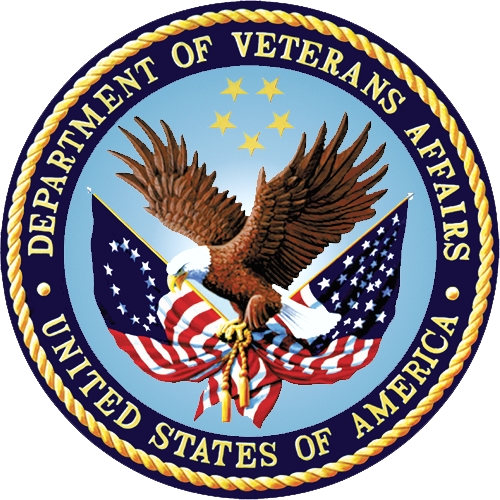 <Month><Year>Version <#.#>This template contains a paragraph style called Instructional Text. Text using this paragraph style is designed to assist the reader in completing the document. Text in paragraphs added after this help text is automatically set to the appropriate body text level. For best results and to maintain formatting consistency, use the provided paragraph styles. Delete all instructional text before publishing or distributing the document Revision HistoryRevision HistoryPlace latest revisions at top of table.The Revision History pertains only to changes in the content of the document or any updates made after distribution. It does not apply to the formatting of the template.Remove blank rows.Product Documentation Artifacts Approval SignaturesTitle: <Project Name> Product Documentation ArtifactsSystem, Application, or Patch:  <name>Version:  <x.x>REVIEW DATE: <date>SCRIBE: <name>______________________________________________________________________________Signed:	Date: <Program/Project  Manager>______________________________________________________________________________Signed:	Date: <Business Sponsor Representative>______________________________________________________________________________Signed:	Date: <Integrated Project Team (IPT) chair>______________________________________________________________________________Signed:	Date: <Enterprise Systems Engineering (ESE) Representative>IPT may use discretion to add signatures as appropriate.Appendix A - Product Documentation SetThe following table is a guide for the artifacts required for DOC-FR1, including the version number. All documents listed in the Title column may not be required for a specific project, which can be identified in the Notes column.This appendix may be included with the signatures or it can be deleted at the discretion of the IPT.Template Revision HistoryPlace latest revisions at top of table.The Template Revision History pertains only to the format of the template. It does not apply to the content of the document or any changes or updates to the content of the document after distribution.The Template Revision History can be removed at the discretion of the author of the document.Remove blank rows.DateVersionDescriptionAuthorTitleDocVersionNotesSecurity GuideUser GuideDeveloper’s GuideOnline HelpDateVersionDescriptionAuthorMarch 20141.4Updated to MS Office 2007-2010 formatProcess ManagementFebruary 20131.3Removed Pre-Production Installation Guide, Production Installation Guide, Technical Manual/Systems Management Guide, and Operations and Maintenance Plan (OM Plan) from Appendix A based on these documents becoming part of the Production Operations Manual.  Production Operations Manual removed because the signature block is in the actual document.  Release Guide removed as it is now part of VDD and reviewed in BLD process.Process ManagementAugust 20121.2Add Appendix A as a guide to required documentationProcess ManagementAugust 20121.1Update to current ProPath documentation standards and edited for Section 508 conformanceProcess ManagementFebruary 20101.0Initial VersionProcess Management